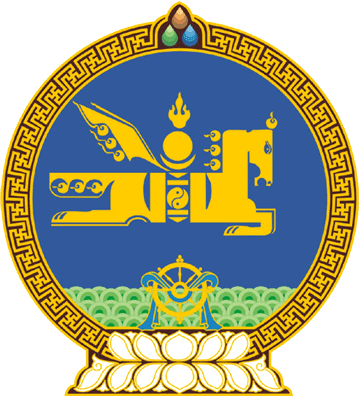 МОНГОЛ УЛСЫН ИХ ХУРЛЫНТОГТООЛ2023 оны 11 сарын 16 өдөр     		            Дугаар 96                     Төрийн ордон, Улаанбаатар хот     Монгол Улсын Үндсэн хуулийн цэцийн      гишүүнээр томилох, Үндсэн хуулийн      цэцийн гишүүнээс чөлөөлөх тухай	Монгол Улсын Үндсэн хуулийн Жаран тавдугаар зүйлийн 1, 2 дахь хэсэг, Монгол Улсын Үндсэн хуулийн цэцийн тухай хуулийн 3 дугаар зүйлийн 1 дэх хэсэг, 4 дүгээр зүйлийн 2, 3 дахь хэсэг, Монгол Улсын Их Хурлын чуулганы хуралдааны дэгийн тухай хуулийн 102 дугаар зүйлийн 102.2 дахь хэсгийг үндэслэн Монгол Улсын Их Хурлаас ТОГТООХ нь:	1.Монгол Улсын Их Хурлын санал болгосноор Лувсандоржийн Өлзийсайханыг Монгол Улсын Үндсэн хуулийн цэцийн гишүүнээр томилсугай.2.Бүрэн эрхийн хугацаа нь дуусгавар болсон тул Доржийн Одбаярыг Монгол Улсын Үндсэн хуулийн цэцийн гишүүнээс чөлөөлсүгэй.3.Энэ тогтоолыг 2023 оны 11 дүгээр сарын 16-ны өдрөөс эхлэн дагаж мөрдсүгэй.МОНГОЛ УЛСЫН ИХ ХУРЛЫН ДАРГА 				Г.ЗАНДАНШАТАР